Cast Iron Seared Strip Steak with Herbs and Butter2 thick inches of cast iron seared, butter basted, prime, beefy goodness...    So much for meatless Monday.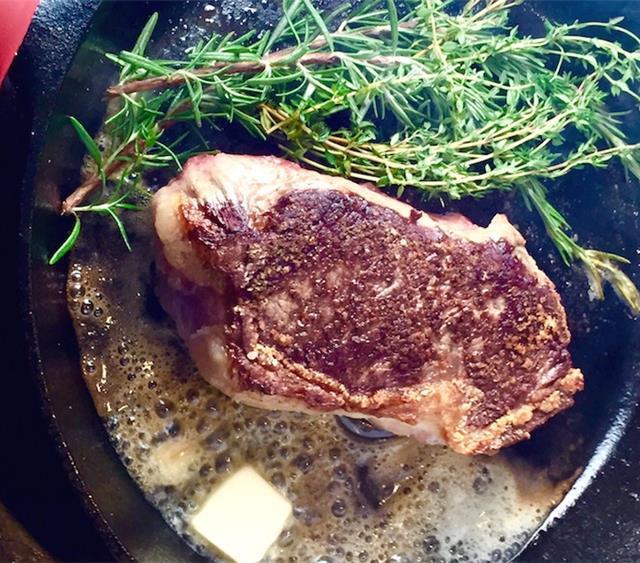 20MINTotal Time1                New York Strip Steak1 Tbsp      Oil2 Tbsp      Butter3 sprigs    Fresh Thyme3 sprigs    Fresh Rosemaryto taste    Saltto taste    Ground Black PepperCooking InstructionsStep 1Preheat the oven to 400 degrees F (200 degrees C).Step 2Remove your New York Strip Steak (1) from the fridge and allow it to come to room temperature.Step 3Heat a cast iron skillet over a high flame 'till very hot. Season steak liberally with Salt (to taste) and Ground Black Pepper (to taste) ; cook in the skillet with  Oil (1 Tbsp) . Cook 'till deep brown and crusty on the bottom — about four minutes.Step 4Flip the steak, and add the Fresh Rosemary (3 sprigs), Fresh Thyme (3 sprigs) and  Butter (2 Tbsp) . Baste the steak with melted butter.Step 5Place in the oven and cook 'till done to your liking — about 8 - 10 minutes for medium rare, basting occasionally.Step 6Let steak rest at least 5 minutes before cutting.